1. melléklet a 14/2017. (XII.20.) önkormányzati rendelethezTelepülésképileg meghatározó területek térképen történő lehatárolása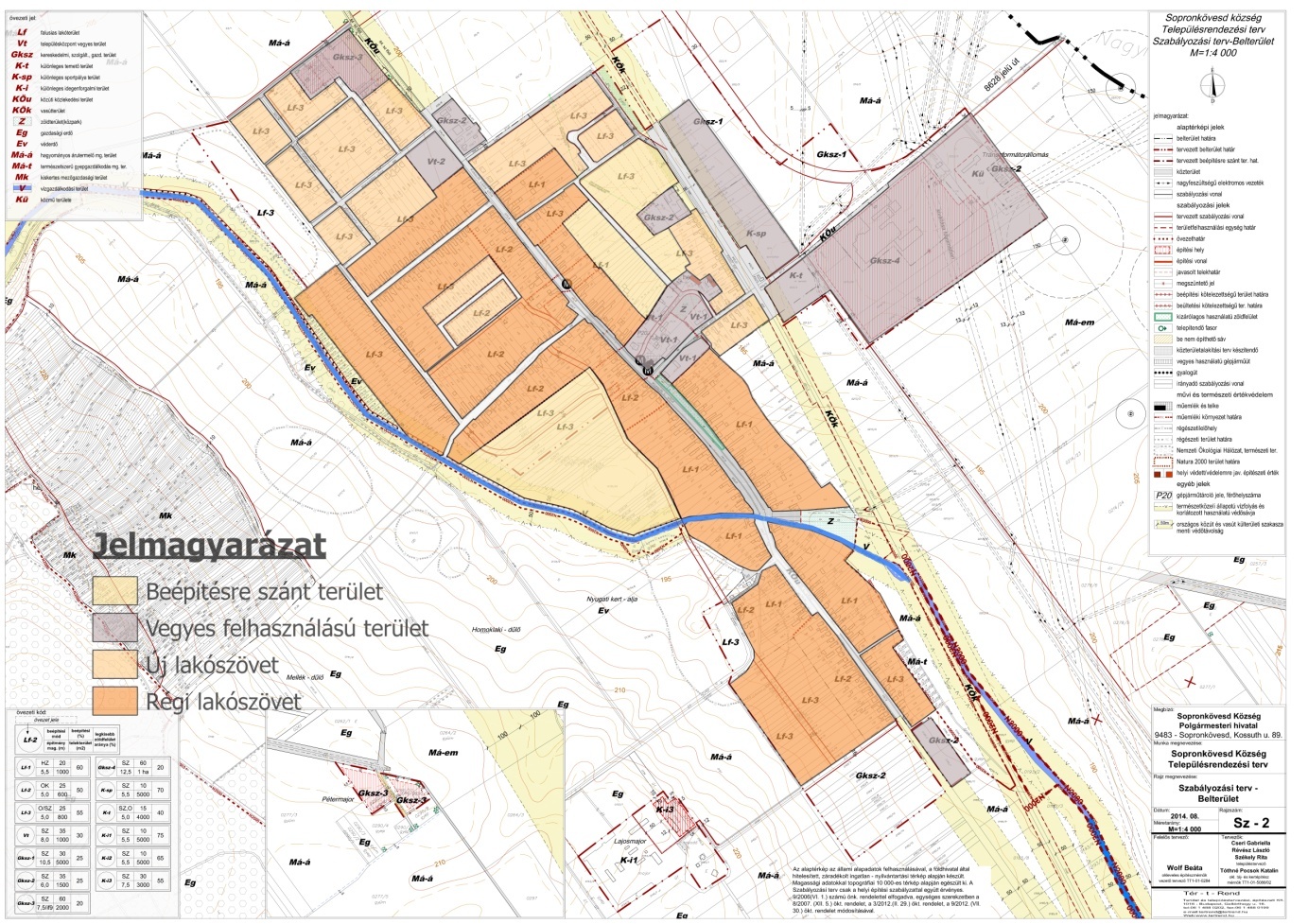 településképileg meghatározó terület (Lf-1;Lf-2;Lf-3)településképileg meghatározó terület (Vt-1;Z;Gksz-1;Gksz-2; Gksz-3)településképileg nem meghatározó területek (Lf-1;Lf-2;Lf-3)településképileg nem meghatározó területek (Lf-3)településképileg nem meghatározó területek (Gksz-4)